Θέμα: Προκήρυξη εκδήλωσης ενδιαφέροντος για οργάνωση τετραήμερης εκδρομής στην ΚωΤο Γυμνάσιο Κρεμαστής Ρόδου προκηρύσσει εκδήλωση ενδιαφέροντος προς τα ταξιδιωτικά γραφεία για την οργάνωση τετραήμερης εκδρομής από 20 έως 23 Απριλίου 2018 στην Κω. Τα στοιχεία που θα πρέπει να ληφθούν υπόψη για την υποβολή προσφορών είναι τα ακόλουθα:Αναχώρηση από το σχολείο (Κρεμαστή) με λεωφορεία για το λιμάνι της Ρόδου.Αναχώρηση ακτοπλοϊκώς για Κω με πρωινό δρομολόγιο από Ρόδο στις 20/4/2018.Διανυκτέρευση 3 ημερών στην πόλη της Κω σε κεντρικό ξενοδοχείο.Μεταφορά με λεωφορείο στην Αντιμάχεια και στην Καρδάμαινα στις 21/4.Μεταφορά με λεωφορείο στο Μαστιχάρι και στον Κέφαλο στις 22/4.Αναχώρηση ακτοπλοϊκώς από Κω με απογευματινό δρομολόγιο 23/4/2018.Αναχώρηση από το λιμάνι της Ρόδου με λεωφορεία για το σχολείο (Κρεμαστή).Αριθμός συμμετεχόντων: 60 μαθητές και 5 συνοδοί.Υποχρεωτική Ασφάλιση Ευθύνης Διοργανωτή σύμφωνα με την κείμενη νομοθεσία.Παρακαλούνται οι ενδιαφερόμενοι να καταθέσουν στη Διεύθυνση του Γυμνασίου Κρεμαστής (Περιγιαλενής, Τ.Κ. 85105, Κρεμαστή) έως τις 22 Μαρτίου 2018 και ώρα 10.00 τις προσφορές τους κλειστές όπου θα αναγράφονται η τελική συνολική τιμή του οργανωμένου ταξιδιού, αλλά και η επιβάρυνση ανά μαθητή, ώστε οι προσφορές να είναι οικονομικά και ποιοτικά συγκρίσιμες. Μαζί με την κάθε προσφορά κατατίθεται απαραιτήτως από το ταξιδιωτικό γραφείο και υπεύθυνη δήλωση ότι διαθέτει ειδικό σήμα λειτουργίας, το οποίο βρίσκεται σε ισχύ.   	ο Δ/ντής	Σαπουντζάκης ΓεώργιοςΚρεμαστή: 16 /03/2018Αριθμ. Πρωτ.: 303Προς:  Τουριστικά ΓραφείαΚοιν.: 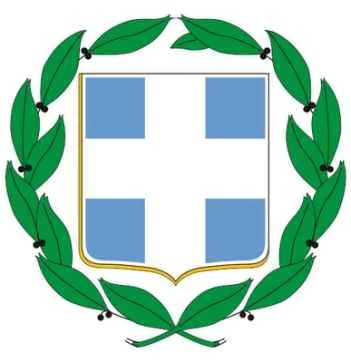 